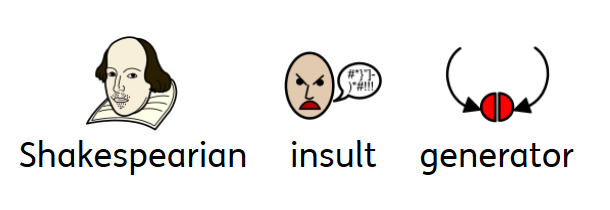 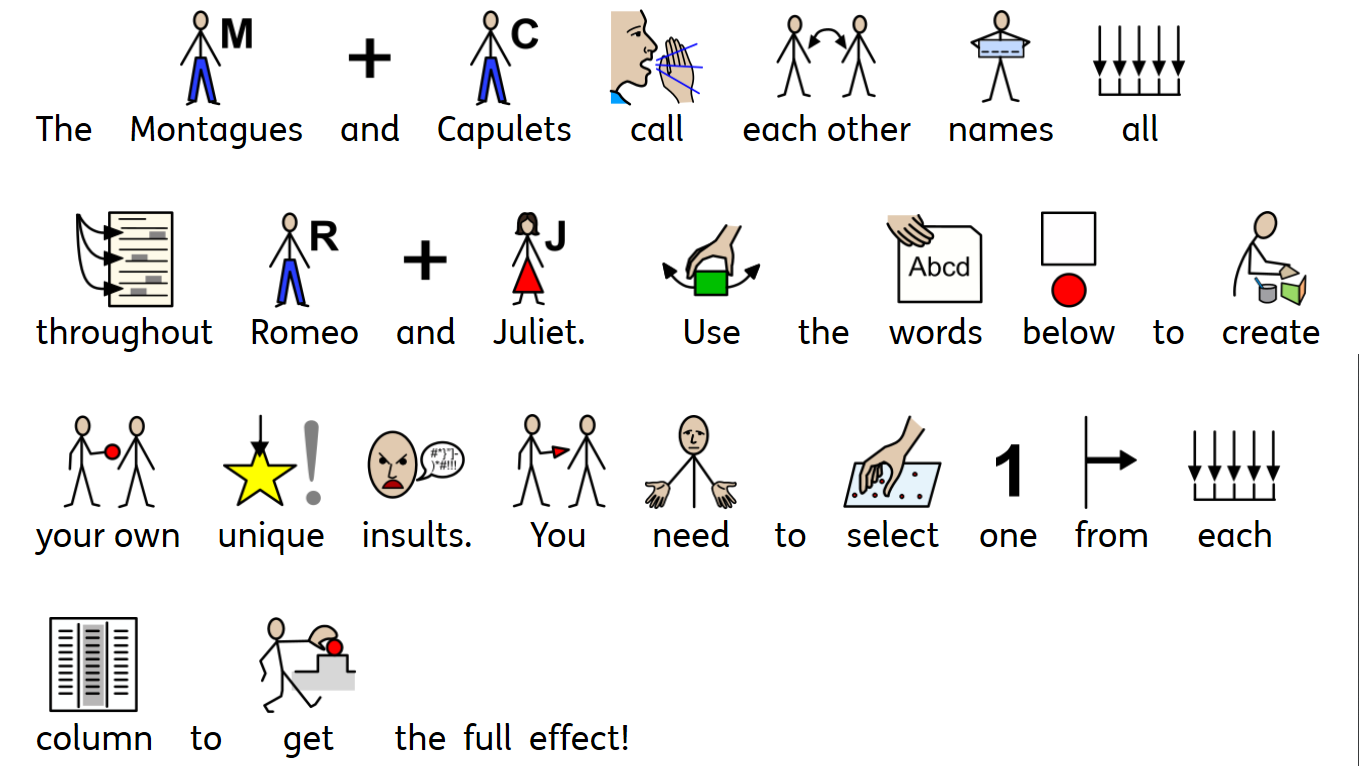 BawdyBeslubbering Craven Dankish ErrantFrothy Gorbellied Loggerheaded Mewling Pribbling PukingRuttishVenomedWeedybeef-witted beetle-headedclapper-clawed common-kissingdizzy-eyedfat-kidneyedfly-bittenfull-gorgedhell-hated knotty-pated milk-livered onion-eyed pox-marked swag-belliedBaggageBarnacleBum-baileyCanker-blossomClotpoleFlax-wenchHaggardHedge-wigMaggot-pieMouldwarpPig-nutStrumpetWhey-faceWagtail 